ОПЕРАТИВНИ ПЛАН РАДА                                                                             Наставни предмет: __________                                                                            Разред и одељење: ___________Месец: октобар	                                                                                                            Школска:  2022/2023. година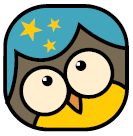 Област/ темaИСХОДИ:Ученик ће бити у стању да:Реднибр.часаНаставна јединицаТип часаОблици радаНаставне методеНаставна средстваМеђупредметно повезивањеЕвалуација квалитета испланираногИЗВОЂЕЊЕ МУЗИКЕ-пева и свира песму по нотном тексту; - изводи музичку игру Изгубљено пиле, Зориславе М. Васиљевић;- зна значење прима и секунда волте у нотном тексту;- уме да осмисли и запише једноставну ритмичку пратњу;6.Прима и секунда волтаЗорислава М. Васиљевић, Изгубљено пилеОбрада Фронтални, групни, индивидуалниДијалошка, монолошка, илустративно--демонстративнаУџбеник, ЦД, сликеДигитално издање уџбеника на Мозаик платформи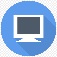 Српски језик, Природа и друштво, Ликовна култураИЗВОЂЕЊЕ МУЗИКЕ-пева и свира, песму Блистај, блистај, звездо мала Волфганга А. Моцарта;- зна шта значи крешендо и декрешендо у нотном тексту, као и динамичка ознака фортисимо;- зна како да пева, свира када се у нотном тексту налази крешендо, декрешендо и фортисимо;уме да учествује у кментарисању свог и туђег извођења;7. Крешендо и декрешендоВолфганг Амадеус Моцарт, Блистај, блистај, звездо малаОбрадаФронтални, групни, индивидуалниДијалошка, монолошка, илустративно--демонстративнаУџбеник, ЦД, сликеДигитално издање уџбеника на Мозаик платформиСрпски језик, Природа и друштво, Ликовна култураИЗВОЂЕЊЕ МУЗИКЕ-пева песму На ливади, Милоја Милојевића;- зна шта значи лук трајања и лук у нотном тексту;8.Лук трајања и лукМилоје Милојевић, На ливадиОбрадаФронтални, групни, индивидуалниДијалошка, монолошка, илустративно--демонстративнаУџбеник, ЦД, сликеДигитално издање уџбеника на Мозаик платформиСрпски језик, Природа и друштво, Ликовна култураИЗВОЂЕЊЕ МУЗИКЕ-пева народну песму из Србије У ливади под јасеном;- зна шта значи лук трајања и лук у нотном тексту;- зна како да пева када се у нотном тексту нађу лук трајања и лук.9.Тачка поред нотеНародна песма из Србије,У ливади под јасеномОбрадаФронтални, групни, индивидуалниДијалошка, монолошка, илустративно--демонстративнаУџбеник, ЦД, сликеДигитално издање уџбеника на Мозаик платформиСрпски језик, Природа и друштво, Ликовна култура